Road Map / Plan of Study	* CES 37668 can be substituted for CES 37666Tentative Course Offerings and Class Schedule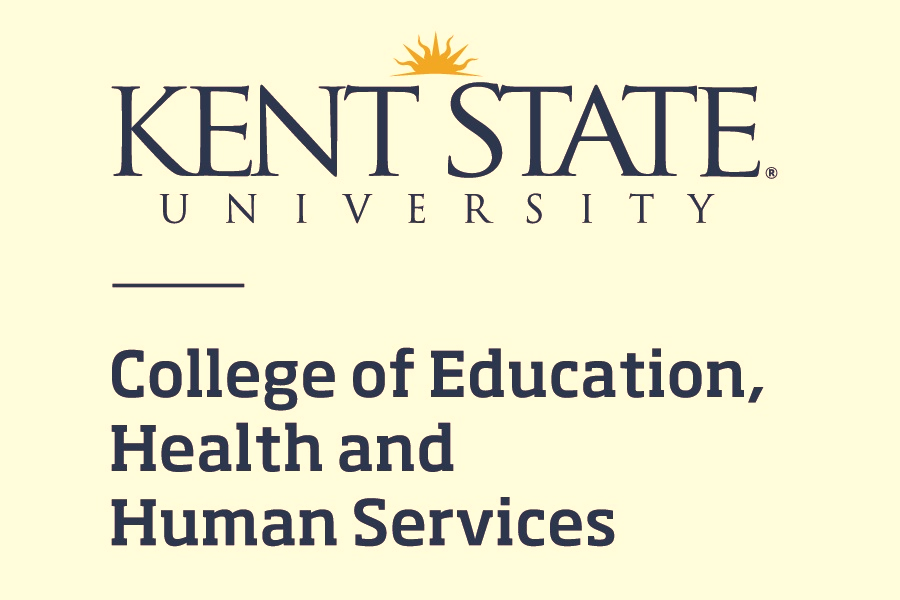 Addictions Counseling Certificate Program (ACCP)Undergraduate / Post-Secondary16 Semester Hours Minimum RequiredSemester/Termand Year TakenCourse #/TitleCreditHoursPrerequisitesCES 37662 Introduction to Addictions Counseling3NoneCES 34650Practices and Theories in Addictions Counseling3CES 37662CES 37665 Planning Care in Addictions Counseling3CES 37662 and CES 34650CES 37666 Evidence-based Approaches in Addictions Counseling3CES 37662, CES 34650, and CES 37665*CES 37668Introduction to Motivational Interviewing3NoneCES 37692Addictions Counseling Practicum4-9CES 37662, CES 34650, CES 37665, and CES 37666 or CES 37668Course #/TitleFallFirst 7 weeksFallSecond 7 weeksFallSecond 7 weeksSpringFirst 7 weeksSpringSecond 7 weeksSummerCES 37662 Introduction to Addictions CounselingT/TH5:30-8:15 pmT/TH5:30-8:15 pmCES 34650 Practices and Theories in Addictions CounselingT/TH5:30-8:15 pmT/TH5:30-8:15 pmT/TH5:30-8:15 pmCES 37665 Planning Care in Addictions CounselingT/TH5:30-8:15 pmT/TH5:30-8:15 pmCES 37666 Evidence-based Approaches in Addictions CounselingT/TH5:30-8:15 pmCES 37668 Introduction to Motivational InterviewingT/TH5:30-8:15 pmT/TH5:30-8:15 pmVariableCourse #/Title15-week Fall Semester15-week Fall Semester15-week Spring Semester15-week Spring Semester15-week Spring Semester10-week SummerCES 37692 Addictions Counseling PracticumM 5:30-8:15 pmM 5:30-8:15 pmM 5:30-8:15 pmM 5:30-8:15 pmM 5:30-8:15 pmTH 5:30-8:15 pm